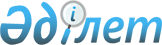 О внесении изменения в приказ Министра транспорта и коммуникаций Республики Казахстан от 11 ноября 2010 года № 520 "Об утверждении Правил выделения временных интервалов для обслуживания воздушных судов в аэропортах Республики Казахстан"Приказ и.о. Министра транспорта Республики Казахстан от 15 ноября 2023 года № 79. Зарегистрирован в Министерстве юстиции Республики Казахстан 22 ноября 2023 года № 33668
      ПРИКАЗЫВАЮ:
      1. Внести в приказ Министра транспорта и коммуникаций Республики Казахстан от 11 ноября 2010 года № 520 "Об утверждении Правил выделения временных интервалов для обслуживания воздушных судов в аэропортах Республики Казахстан (зарегистрирован в Реестре государственной регистрации нормативных правовых актов под № 6668) следующее изменение:
      в Правилах выделения временных интервалов для обслуживания воздушных судов в аэропортах Республики Казахстан, утвержденных указанным приказом: 
      пункт 2 изложить в следующей редакции:
      "2. Термины и определения, используемые для целей настоящих Правил:
      1) авиакомпания – юридическое лицо, имеющее сертификат эксплуатанта гражданских воздушных судов;
      2) код авиакомпании – сочетание символов (буква-буква, цифра-буква, буква-цифра), используемых как составная часть обозначения рейса для идентификации авиаперевозчика в системах формирования, передачи и хранения информации;
      3) летний сезон – полугодие, действие которого начинается в последнее воскресенье марта и оканчивается в последнюю субботу октября;
      4) этап – сроки согласования и формирования расписания полетов воздушных судов, которые устанавливаются для авиакомпании и аэропортов;
      5) зимний сезон – полугодие, действие которого начинается в последнее воскресенье октября и оканчивается в последнюю субботу марта;
      6) исторический слот – слот, включенный в расписание в предыдущем эквивалентном периоде;
      7) право исторического слота – возможность авиакомпании использовать исторический слот, при условии использования данных слотов не менее 80 % времени в течение предыдущего сезона. В случае если авиакомпания использовала менее 80 % времени в течение предыдущего сезона, данные слоты подлежат свободному распределению в новом сезоне. При этом не допускается увеличение частоты полетов в новом сезонном расписании по отношению к аналогичному сезону предыдущего года;
      8) временной интервал (слот) – время, выделенное в аэропорту для выполнения операций прибытия или отправления воздушного судна авиакомпании в определенную дату или период.".
      2. Комитету гражданской авиации Министерства транспорта Республики Казахстан в установленном законодательством порядке обеспечить:
      1) государственную регистрацию настоящего приказа в Министерстве юстиции Республики Казахстан;
      2) размещение настоящего приказа на интернет-ресурсе Министерства транспорта Республики Казахстан.
      3. Контроль за исполнением настоящего приказа возложить на курирующего вице-министра транспорта Республики Казахстан.
      4. Настоящий приказ вводится в действие по истечении десяти календарных дней после дня его первого официального опубликования.
					© 2012. РГП на ПХВ «Институт законодательства и правовой информации Республики Казахстан» Министерства юстиции Республики Казахстан
				
      исполняющий обязанностиМинистра транспортаРеспублики Казахстан

С. Аблалиев
